Longroyde Primary School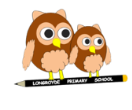 Holiday Dates 2017-2018Autumn			Re-open	Tuesday 5th September 2017Half Term	Close		Thursday 26th October	Re-open		Monday 6th NovemberChristmas		Close		Friday 22nd December	Re-open		Monday 8th January 2018Half Term	Close		Thursday 15th February	Re-open		Monday 26th FebruaryEaster			Close		Thursday 29th March	Re-open		Monday 16th AprilMay Day		        Closed        Monday 7th May  					Half Term	Close		Friday 25th May		Re-open		Monday 4th JuneSummer			Close		Friday 20th July 2018Training Day 1Monday 4th September 2017Training Day 2Friday 27th October 2017Training Day 3Friday 16th February 2018Training Day 4Monday 23rd July 2018Training Day 5Tuesday 24th July 2018